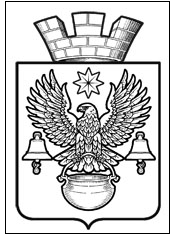 ПОСТАНОВЛЕНИЕАДМИНИСТРАЦИИКОТЕЛЬНИКОВСКОГО ГОРОДСКОГО ПОСЕЛЕНИЯКОТЕЛЬНИКОВСКОГО МУНИЦИПАЛЬНОГО   РАЙОНАВОЛГОГРАДСКОЙ ОБЛАСТИОт 10.05.2019                                                          № 399О разрешении на отклонение                                                                                                                                                от предельных параметров                                                                                                                                  разрешенного строительства                                                                                                                                                на земельном участке                На основании заявления от 16.04.2019г. вх. № 389-ог Андрияновой Светланы Юрьевны, действующей в интересах Макаренко Натальи Валентиновны на основании доверенности от 11.02.2019г. 34АА2589955, удостоверенной нотариусом Котельниковского района Волгоградской области Серовой Любовью Антоновной, зарегистрированной в реестре: №34/40-н/34-2019-1-242 о разрешении на  отклонение от предельных параметров разрешенного строительства на земельном участке, расположенном по адресу: Волгоградская область, Котельниковский район, г. Котельниково, ул. Карла Маркса, д. 57, с кадастровым номером 34:13:130018:129, материалов о результатах проведения публичных слушаний, проведенных 10.05.2019г., руководствуясь ст. 28 Федерального закона от 06. 10. 2003 г. № 131-ФЗ «Об общих принципах организации местного самоуправления в Российской Федерации», Положением «О порядке организации и проведения публичных слушаний в Котельниковском городском поселении Котельниковского муниципального района Волгоградской области», утвержденным решением Совета народных депутатов Котельниковского городского поселения от 24.02.2011г. №81/373, Правилами землепользования и застройки Котельниковского городского поселения, утвержденными решением Совета народных депутатов Котельниковского городского поселения от 15.11.2009г. №41/232, Уставом Котельниковского городского поселения, администрация Котельниковского городского поселенияПОСТАНОВЛЯЕТ:1.  Разрешить отклонение от  предельных параметров разрешенного строительства на земельном участке площадью 418.0 кв. м, с кадастровым номером 34:13:130018:129, расположенном по адресу: Волгоградская область, Котельниковский район,                                 г. Котельниково, ул. Карла Маркса, д. 57. Предельные параметры зданий строений сооружений для отдельно стоящие односемейные жилые здания площадью не более 300 кв.м: минимальная площадь земельного участка  300 кв. м.; минимальная ширина земельного участка вдоль фронта улицы-10 м;  минимальный отступ зданий, строений, сооружений от передней границы земельного участка- 0.0 м.;  минимальный отступ зданий, строений, сооружений от боковой (восточной) границы участка -  2.44м.; минимальный отступ зданий, строений, сооружений от боковой (западной) границы участка -  3.0 м.; минимальный отступ зданий, строений, сооружений от задней границы участка -  3.0 м.;   максимальная высота (до самой высокой точки)- 12.0м; максимальная высота вспомогательных объектов капитального строительства – 4 м.; максимальный процент застройки в границах земельного участка- 60 %.2. Настоящее постановление обнародовать и разместить на официальном сайте администрации Котельниковского городского поселения.                                                 3.Настоящее постановление вступает в силу с момента его подписания.                                                                                                                                                                                                                                                                                                                                                                                                                                                                                                                                                                                                                                                                                                                                                                                                                                                                                                                                                                                                                                                                                                                                                                                                                                                                                                                                                                                                                                                                                                   Глава  Котельниковского                                                                                                                 городского поселения                                                                                          А. Л. Федоров